Moss-Eaddy ScholarshipCoaches’ Nomination FormIn an effort to honor two lives lost too soon, the Texas Track & Field Coaches Association has established two scholarships, one in the name of SMU athlete Hannah Moss and the other in the name of Kierstin Eaddy of The Shelton School. We keep their memories alive via two non-performance-based scholarships open to current high school juniors. All information pertaining to this scholarship, including eligibility dates and the full process to declare two winners, can be found at the link below:https://www.ttfca.org/moss-eaddy-scholarship Please make sure you read the entire webpage and the accompanying documents:Video Guidelines~	~	~Coach’s Name _________________________________________________________________________________________High School ___________________________________________________________________________________________Coach’s Email & Phone Number _____________________________________________________________________Athlete’s Name _______________________________________________________________________________________Athlete’s Email & Phone Number ___________________________________________________________________[**Please inform the athlete/s you are nominating that a TTFCA Board Member will contact him or her to clarify the remaining dates and protocol.]Email Nomination Form and Essay to:  ttfca@hotmail.comSnail Mail:  TTFCA Scholarship Entry / 1012 W. Foxwood Lane / Wylie, TX 75098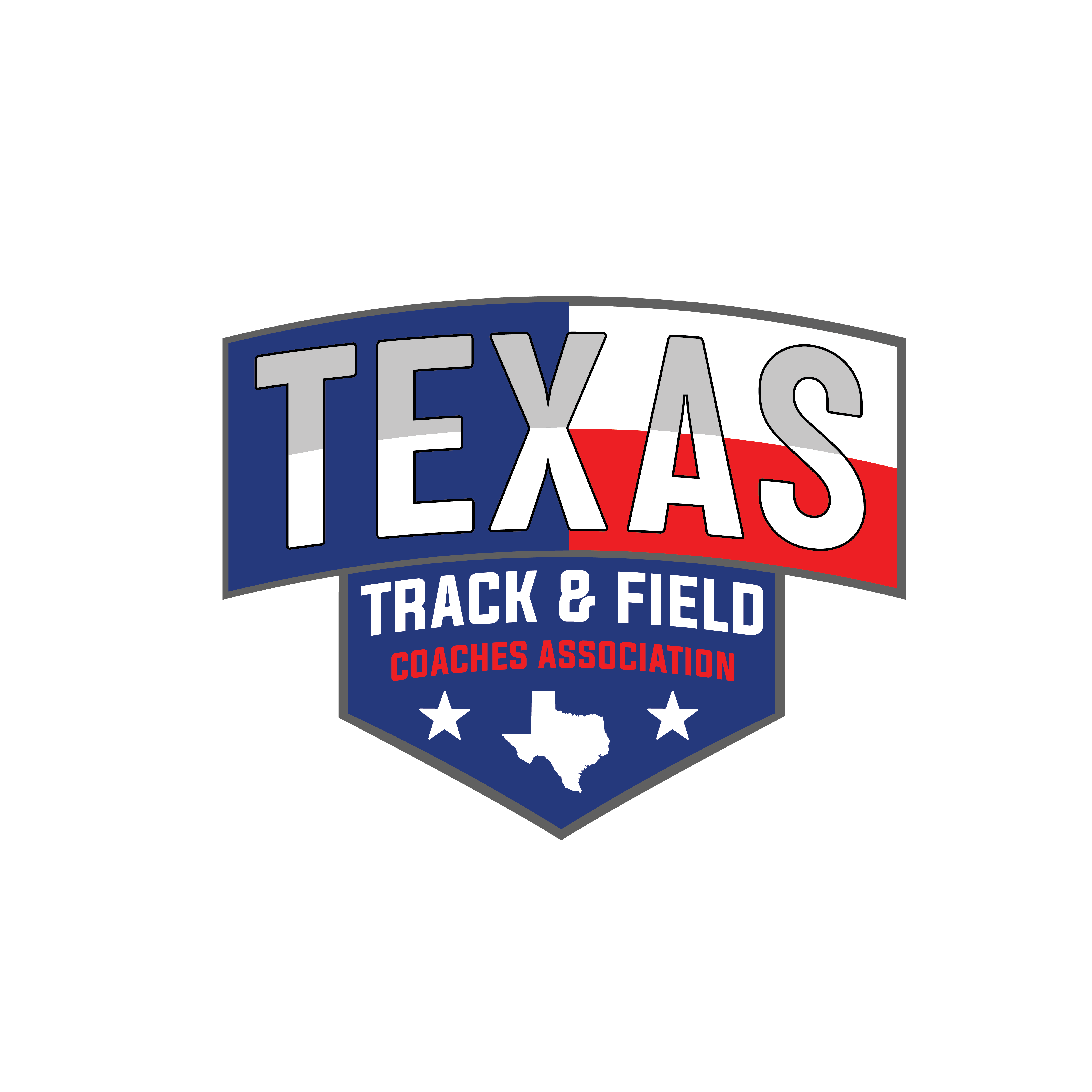 